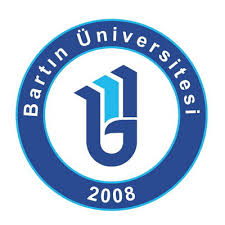 BARTIN ÜNİVERSİTESİMÜHENDİSLİK, MİMARLIK VE TASARIM FAKÜLTESİİNŞAAT MÜHENDİSLİĞİ BÖLÜMÜ2019-2020 EĞİTİM ÖĞRETİM YILI GÜZ DÖNEMİINS361 – ULAŞTIRMA IIDERS TANITIM FORMUDers Bilgileri: 		Bina: Merkezi Sayısal Derslik				Sınıf: Z02 (N.Ö) / Z02 (İ.Ö.)				Günler: Cuma (N.Ö) / Cuma (İ.Ö)Saatler: 1330 – 1615 / 1700 – 1950 Bina: Merkezi Sayısal DerslikDersi Veren:			Doç. Dr. Altan ÇETİN				E-mail: acetin@bartin.edu.tr				Tel: 0378 501 10 00 / 1642 				Ofis: Mühendislik Fakültesi İdari Binası, 2. Kat 235 Dersle ilgili görüşme saatleri: Pazartesi -1400 –1600Duyuruların için Web sitesi: https://insaat.bartin.edu.tr/  ve ya http://akademikpersonel.bartin.edu.tr/acetin/ Önerilen Kaynaklar: 	Tuğba KİPER, “Karayolu Projesi Temel Bilgileri”, Yollar  Türk Milli Komitesi yayını, Ankara, 2002.Karayolları Genel Müdürlüğü (KGM), “Karayolu Tasarım El Kitabı” KGM Yayını, Ankara, 2005Yol Tasarımının Esasları ve Uygulamaları, Argun Tunç, Asil Yayın Dağıtım, Ankara, 2004.John G. Schoon, “Geometric Design Projects for Highways: An Introduction” American Society of Civil Engineering (ASCE) Press, 2000.American Association of State Highway and Transportation Officials (AASHTO), “A Policy on Geometric Design of Highways and Streets”, 6th Edition, AASHTO Publication, 2011.Ders Aktiviteleri: 	Ders anlatımı, soru-cevap, problem çözme, uygulama ve proje tabanlı öğrenme.Değerlendirme:	Ara Dönem (% 40) 3 adet Proje Ödevi : % 251 adet Ara Sınav    : % 15	Dönem Sonu(% 60)1 adet Proje Ödevi : % 251 adet Final Sınav  : % 35Devam Zorunluluğu:	Bartın Üniversitesi Eğitim Öğretim Yönetmeliğine göre %70 devam zorunluluğu aranacaktır. 14 haftalık teorik ders süresi içerisinde 5 hafta derse katılmayan öğrenci “DZ” notu ile devamsızlıktan kalacak, dönem sonu sınavlarına girme hakkını kaybedecektir.Dersin Amacı:	Karayolu elemanlarının tasarım esasları anlayarak, karayolu projelendirilme aşamalarını uygulayabilmek.Dersin İçeriği:	Karayolu özellikleri ve karayolu elemanlarıyla ilgili genel tanımlamalar, geometrik standartlar, sıfır poligonu çizimi ve güzergah araştırması, yatay güzergah-planın projelendirilmesi (yatay kurb, dever ve geçiş eğrisi hesaplamaları, plan çizimi), düşey güzergah-boykesitin projelendirilmesi (eğimlerin belirlenmesi, parabolik düşey kurb hesaplamaları, boykesit çizimi), enkesit çizimleri.Haftalık Ders Akışı:	AKTS İş Yükü:HaftalarKonu BaşlıklarıHaftaKarayolu Proje Elemanlarının Genel Tanımları ve Geometrik StandartlarHaftaKarayolu Yatay Güzergâhı (PLAN) Topoğrafik Harita Üzerinde Güzergâh araştırması ve Sıfır Poligonu ÇalışmasıHaftaPlan Üzerinde Yol Güzergâhın Belirlenmesi (Yol Ekseni)HaftaYatay Kurb Tasarımı (Yatay Kurb Karakteristikleri, Dever ve Klotoid Hesapları)HaftaEnkesit Çizgilerinin Belirlenmesi Klotoidsiz Yol Boyu HesaplarıHaftaKlotoid Hesabı ve Klotoidli Yol Boyu HesaplarıHaftaPlan Paftasının ÇizimiHaftaAra sınavHaftaKarayolu Düşey Güzergâhı (BOYKESİT) Boykesit Elemanları ve BoykesitTasarımında Dikkat Edilecek HususlarHaftaÖn Boykesit Çizimi (Boyuna Eğimler ve Kırmızı Çizginin Belirlenmesi)HaftaParabolik Düşey Kurb Tasarımı (Görüş Mesafelerine Göre Düşey Kurb Boylarının ve Kurb Karakteristiklerinin HesaplanmasıHaftaBoykesitin Çizilmesi ve Boykesit Tablosunun OluşturulmasıHaftaKarayolu Güzergahı Enkesit ÇizimleriHaftaSanat Yapıları (İsninad duvarları ve menfezler) HaftaFinal SınavıAktiviteSayıSüre (Saat)Toplam İş YüküTeorik Ders Anlatımı132,532,5Ders Öncesi Bireysel Çalışma---Ders Sonrası Bireysel Çalışma---Dönem Projesi4832Ara Sınav Hazırlık133Final Sınavı Hazırlık236Ara Sınav121,5Final Sınavı121,5ToplamToplamToplam76,5Toplam İş Yükü / 25 (Saat)Toplam İş Yükü / 25 (Saat)Toplam İş Yükü / 25 (Saat)3,06AKTSAKTSAKTS3,00